MI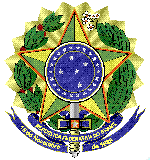 MINISTÉRIO DA EDUCAÇÃOUNIVERSIDADE FEDERAL FLUMINENSEPRÓ-REITORIA DE ASSUNTOS ESTUDANTISUnidade Gerenciadora CNPJ – 28.523.215/0004-59, UASG –153058  PREGÃO ELETRÔNICO (Processo Administrativo n° 23069.154551/2022-17)ANEXO I-B LOCAIS DE RECOLHIMENTO DO LIXO EXTRAORDINÁRIOPROCEDIMENTOS  Observar na nota de empenho a Razão Social e o CNPJ da UFF para a emissão da Nota Fiscal;Encaminhar cópia da nota de empenho junto à Nota Fiscal;A Nota Fiscal ou Fatura deverá ser obrigatoriamente acompanhada da comprovação da regularidade fiscal, constatada por meio de consulta on-line ao SICAF ou, na impossibilidade de acesso ao referido sistema, mediante consulta aos sítios eletrônicos oficiais ou à documentação mencionada no art. 29 da Lei nº 8.666, de 1993;A Contratada regularmente optante pelo Simples Nacional, nos termos da Lei Complementar nº 123, de 2006, não sofrerá a retenção tributária quanto aos impostos e contribuições abrangidos por aquele regime. No entanto, o pagamento ficará condicionado à apresentação de comprovação, por meio de documento oficial, de que faz jus ao tratamento tributário favorecido previsto na referida Lei Complementar;Constar na Nota Fiscal o número da nota de empenho e seus dados bancários (número do banco, agência e conta corrente);LOCAIS DE PRESTAÇÃO DOS SERVIÇOS, PERÍODOS, HORÁRIOS DE RECOLHIMENTOS E QUANTIDADE DE CONTÊINERES/DIA.Restaurante Universitário: Rua Professor Marcos Waldemar de Freitas Reis, s/n, São Domingos, Campus do Gragoatá, Niterói, RJ, de segunda à sexta-feira, das 12:00 h as 14: 00 h (iniciar no Restaurante Universitário o recolhimento de lixo extraordinário). Nº de contêineres = 20 unid./dia;Moradia Estudantil de Niterói: Rua Professor Marcos Waldemar de Freitas Reis, s/n, São Domingos, Campus do Gragoatá, Niterói, RJ, de segunda à sexta-feira, das 12:00 h as 14:00 h. Nº de contêineres = 06 unid./dia;Refeitório da Escola de Engenharia: Rua Passos da Pátria, Nº 156, Campus da Praia Vermelha, São Domingos, Niterói, RJ, de segunda à sexta-feira, das 12:00 h as 14:00 h, Nº de contêineres = 02 unid./dia;Refeitório da Faculdade de Veterinária: Rua Vital Brasil, Nº 64, Santa Rosa, Niterói, RJ, de segunda à sexta-feira, das 12:00 h as 14:00 h. Nº de contêineres = 01unid./dia;Refeitório da Reitoria: Rua Miguel de Frias, Nº 9, Icaraí, Niterói, RJ, de segunda à sexta-feira, das 12:00 h as 14:00 h. Nº de contêineres = 01unid./dia;Refeitório do Hospital Universitário Antônio Pedro: Rua Marques de Paraná, Nº 303, Centro, Niterói, RJ, de segunda à sexta-feira, das 12:00 h as 14:00 h. Nº de contêineres = 01 unid./dia.